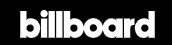 June 6, 2016https://www.billboard.com/articles/news/7400407/john-legend-and-andra-day-pay-musical-tribute-to-muhammad-ali-on-spike-watch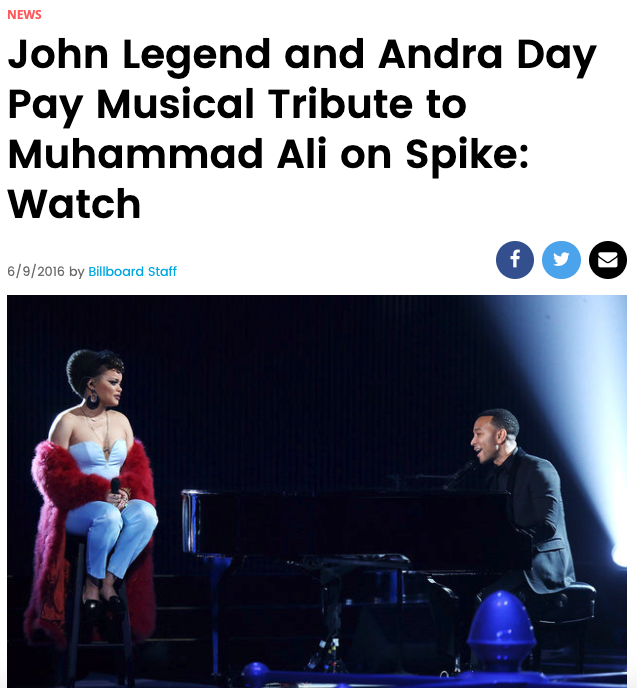 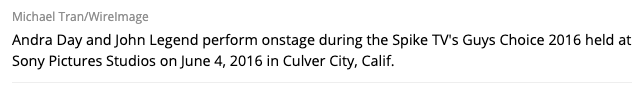 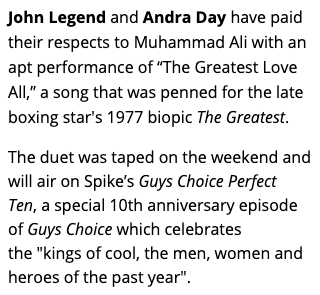 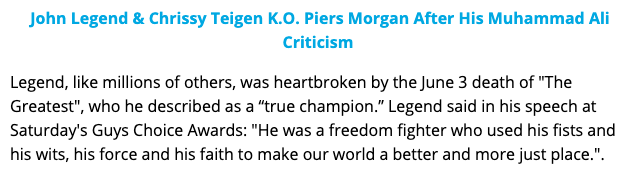 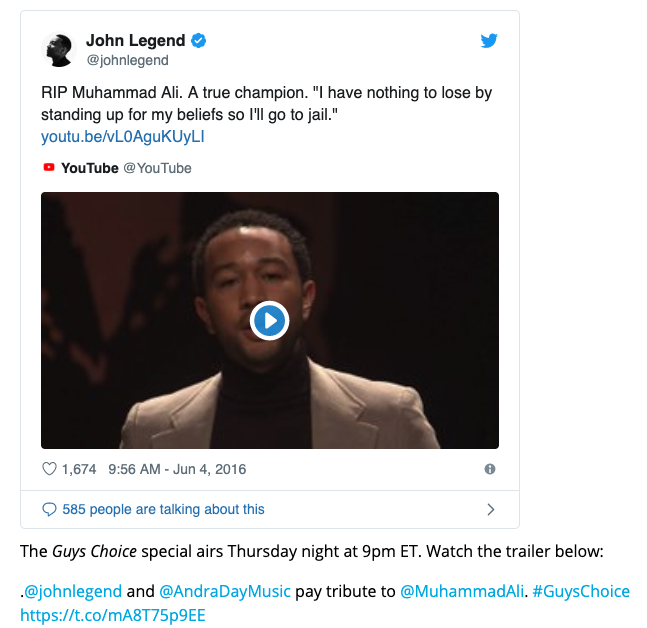 